Five Flags Dance Academy6 week summer program - Tuesday ClassesClasses start Tuesday, June 12th and run through July 17thStudio 1						Studio 23:00 – 3:30pm – Baton – Ages 10+			3:30 – 4:00pm – Baton – Ages 5+3:30 – 4:15pm – Ballet – Ages 3-5 years			4:00 – 4:45pm – Musical Theatre – Ages 10+4:15 – 4:45pm – Tap – Ages 3-5 years			4:45 – 5:45pm – Lyrical/Contemporary - 10+4:45 – 5:30pm – Ballet – Ages 6-9 years			5:45 – 6:45pm – Ballet – Ages 10+5:30 – 6:00pm – Tap – Ages 6-9 years			6:45 – 7:15pm – Tap – Ages 10+6:00 – 6:45pm – Jazz Ages 5+				7:15 – 8:00pm – Jazz – Ages 10+6:45 – 7:30pm – Acrobatics/Cheer - Ages 5+		8:00 – 8:45pm – Hip-Hop – Ages 10+Studio 3						Studio 44:00 – 4:45pm – Acrobatics/Stretch – Ages 10+		4:30 – 5:30pm – Pre-School Combo – Ages 3-54:45 – 6:00pm – Jazz/Lyrical – Ages 13+			5:30 – 6:45pm – Pre-School Combo – Ages 3-56:00 – 6:45pm – Tap Technique – Ages 13+		6:45 – 8:00pm – Children Elite Jazz/Contemp/6:45 – 8:00pm – Ballet – 13+		                              				Lyrical – Ages 6+8:00 – 8:45pm – Hip-Hop – Ages – 13+***Tues Class for 7/3/17 will be Thursday 7/5/16***Saturday Classes – 4 week program - Saturday, 6/16 – 7/7Studio 1						Studio 29:00 – 9:45am – Tap – Ages 3-5				9:00 – 9:45am – Tap – Ages 6-99:45 – 10:15am – Ballet – Ages 3-5			9:45 – 10:15am – Ballet – Ages 6-9							10:15 – 11:00am – Jazz  -Ages 6-9Studio 410:00 – 11:15am – Pre-School Combo Ages 3-5Thursday Classes – 6 week program – Thursday, 6/14 – 7/19Pre-school Ages 3-5 years5:30 – 6:45 Pre-School Combo (Ballet, Tap & Jazz)5:30 – 6:15 Hip-Hop Ages 5+Adult Classes – 6 week program 	 	Adult Pricing – 6 weeks5:30 – 6:15pm – Ballet			  		30 minutes = $80 for 6 weeks6:15 – 7:00pm – Jazz					45 minutes = $85 for 6 weeks7:00 – 7:30pm – Tap					75 minutes = $95 for 6 weeks							90 minutes = $105 / 120 minutes = $125Adult Classes start June 14th and run through July 19th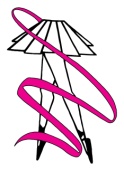 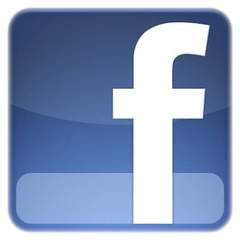 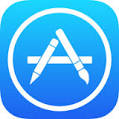 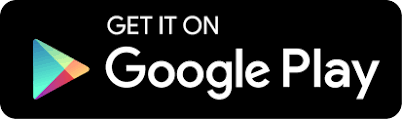 Parents:Welcome to our 6 week summer program.  Prices are as follows for the summer programs and camps – Tuesday Classes:	30 minutes of instruction			$80 for 6 weeks	45 minutes of instruction			$85 for 6 weeks	60 minutes of instruction			$90 for 6 weeks	75 minutes of instruction			$95 for 6 weeks	90 minutes of instruction			$105 for 6 weeks	105 minutes of instruction			$115 for 6 weeks	120 minutes of instruction			$125 for 6 weeks	135 minutes of instruction			$135 for 6 weeks	150 minutes of instruction			$150 for 6 weeks** Anything over 150 minutes is the unlimited price of $160 for 6 weeks**Prices below are for the Saturday classes:30 minutes of instruction			$50 for 4 weeks	45 minutes of instruction			$55 for 4 weeks	60 minutes of instruction			$60 for 4 weeks	75 minutes of instruction			$65 for 4 weeks	90 minutes of instruction			$70 for 4 weeks	120 minutes of instruction			$85 for 4 weeksSibling discount is $10 less for a 2nd childLessons are not prorated, no discounts are given for vacations or absencesSaturday classes are for 4 weeksTuition is due in full to reserve your dancers spotPrincess Camps are $125 per weekSummer Intensives are $150 per weekBallet and Technique Workshop is $150 per weekPlease contact abarnettdance@gmail.com if you have any questions or the phone and address below:Five Flags Dance Academy ~ 1903 E. Olive Rd. Pensacola, FL 32514 ~ 850.484.0648~ The Studio will be closed July 1st – July 4th ~